2018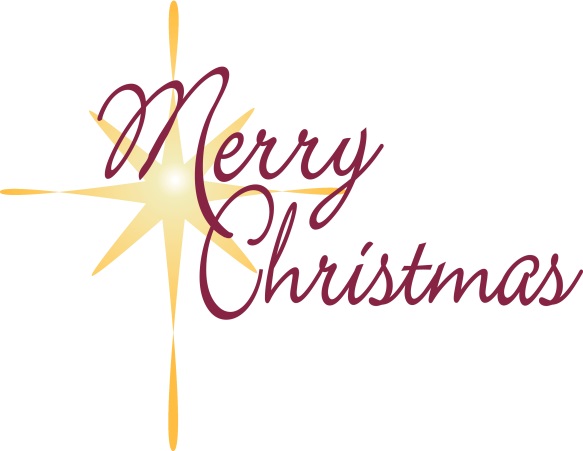 December 7, National Pearl Harbor Remembrance DayDecember 24. 2526. AST Complex will be closed – no lunch will be served or deliveredDecember 27, 28 and 31st    Title VI will be closed for cleaning –Homebound will receive a sack lunch for the days that Title VI will be closed.We hope you have a wonderful Christmas and a Happy New Year.  Any questions or concerns please feel free to contact us at 405-275-4030 ext 6227- the menu is on the AST Website   astribe.com We will soon be handing out  intake forms for the new year 2019!!! Absentee Shawnee Tribe – Severe Weather Policy effective December 2013 states:2. PROVISIONSa. Prior to normal starting time it will be announced on one of the local television or radio channels that the Absentee Shawnee Tribe is open and/or closed based on weather severity.  The Governor, and/or designee, will report to these channels: Channel 4, 5, 9, Fox 25; Radio- KTOK 1000; KOCK 1520 AM. Formerly the policy has been that when schools in Little Axe and Shawnee are closed then employees would be allowed administrative leave.  This policy seeks to clarify on procedures and gives the decision making process back to the Tribe.b. On days when weather conditions worsen as the day progresses, the Governor or another Member of the Executive Committee may decide to close early.  In such cases, a decision and an announcement will be made through email to all employees